Circle Bar C Ranch & KY MID-STATE ApHC 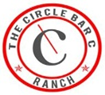 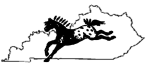 Open/Fun Horse Show June 13th 2015Benton Jackson Arena, LaGrange Ky.                                       Judges:       Paula Gatewood ,  Wayne Toole***Saturday   8:00 a.m. ***                                                             Action Games1.          Halter weanlings and yearlings                                                    28.  Poles, age 20 and over                                                             2.	Halter Mares                                                                                   29.  Poles, age 14-193.	Youth Halter Mares                                                                       30.  Poles, 13 and under4.	Halter Geldings                                                                               31.  Barrels,20 and over5.	Youth Halter Geldings                                                                   32.  Barrels, 14-196.	Most Colorful Halter                                                                      33.  Barrels, 13 and under               *Break                                                                                                   *Break7.	Showmanship 13 and under                                                        34.  Egg &Spoon 8.	Showmanship 14 and 19                                                              35.  Fun class (to be announced)9.          Showmanship 20 and over                                                           36.  Flag Race10.	Lead-line any age                                                                           37.  Dash for Cash11.	Hunter In Hand Mares12.	Hunter In Hand Geldings/Stallions13.	Hunter in Hand Stallions                                                                (All classes subject to change)              *30 min lunch 14.	Youth English Walk Trot (18 & under)15.	Adult English Walk Trot (19 & above)16.	Jr Hunter Under saddle17.	SR Hunter Under saddle18.	Open English Equitation19.	Open Pleasure Driving                *Break20.	Youth western walk trot age 13-1921.	Adult walk trot age 20 and up22.	Jr Western Pleasure23.	Sr. Western Pleasure24.	Youth Western Pleasure25.	Trail 20 and over26.	Trail 14-1927.	Trail 13 and under                                                              *BreakFOR INFORMATION AND STALLS:Tonya Lindsay:   Cell 502-514-1059 or Jeff Crawley 812-820-2029 or Ashley Cornett at 502-225-6191 Email:                  kymidstateaphc@yahoo.com 		 Circle Bar C Ranch or Ky. Mid-State ApHC and those working the show will not be responsible for any injury or accidents to horses or people in attendance or theft of horses or equipment at this show. All dogs must be on a leash. No alcohol, no smoking in facility.